Министерство образования и молодежной политики Свердловской областиГосударственное бюджетное профессиональное образовательное учреждениеСвердловской области«Камышловский педагогический колледжСборник упражнений по лепке, направленных на развитие восприятия формы у детей младшего дошкольного возраста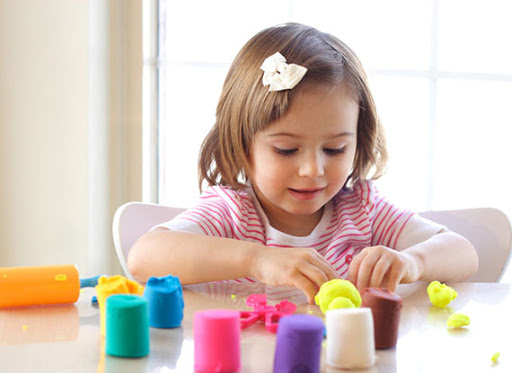 Камышлов, 2020Сборник упражнений по лепке, направленных на развитие восприятия формы у детей младшего дошкольного возраста / сост. А. С. Ломовцева. Камышлов : ГБПОУ СО «Камышловский педагогический колледж», 2020.Руководитель: Е.Ю. Болотова, преподаватель ГБПОУ СО «Камышловский педагогический колледж». Рецензент: И.А. Насонова, преподаватель ГБПОУ СО «Камышловский педагогический колледж».Сорокина И.Л., заведующий МАДОУ № 44 «Серебряное копытце»Данный сборник разработан на основании комплексной образовательной программы дошкольного образования «Детство». Разработанный сборник упражнений по лепке – методическое пособие, где представленные упражнения систематизированы по определенной тематике. Сборник имеет познавательно-речевую, художественно-эстетическую, развивающую направленность и ориентирован на детей младшего дошкольного возрастаУпражнения по лепке, представленные в сборнике – это разнообразные по содержанию упражнения, выполняемые детьми совместно с воспитателем, которые способствуют развитию восприятия формы. Пособие предназначено работникам дошкольного образования, педагогам дополнительного образования и студентам педагогических колледжей.© ГБПОУ СО «Камышловский педагогический колледж», 2020СОДЕРЖАНИЕПояснительная запискаТема занятия «Морковка для зайчика»Тема занятия «Листья на деревьях»Тема занятия «Волшебные улитки»Тема занятия «Бублики для куклы Тани»Тема занятия «Пешеходный переход»Тема занятия «Крендельки для Нюрочки»Тема занятия «Лепка колобка для бабушки и дедушки»Тема занятия «Новогодняя елочка»Тема занятия «Приготовим угощение»Тема занятия «Поиграем в снежки со Снеговиками»Тема занятия «Самолеты стоят на аэродроме»Тема занятия «Птицы на кормушке»Тема занятия «Бусы для мамы»Тема занятия «Оладушки для бабушки»Тема занятия «Полет в космос»Тема занятия «Котенок»Тема занятия «В гости к зайчику»Тема занятия «Мышка-норушка»Тема занятия «Волшебная бабочка»Список литературыПриложения	Пояснительная записка	Дошкольное детство – очень важный период развития ребёнка. В это время происходит формирование личности дошкольника, складывается его характер, начинает формироваться определённое отношение к людям, к труду, вырабатываются навыки и привычки правильного поведения, а также ребёнок приобретает первоначальные знания об окружающей жизни. Организуя любимый детям продуктивный вид деятельности как лепка, возможно, целенаправленно развивать эстетическое восприятие объемной формы простых предметов детьми, начиная с самого раннего возраста. Детская лепка базируется на познании окружающей действительности, в этой связи вопрос о развитии восприятия формы является одной из основных проблем методики обучения детей не только на занятиях лепки, а так же других видах продуктивной деятельности (далее- ПВД), которые в « след за лепкой» смогут легче передавать в своем рисунке или аппликации различные формыВ соответствии с требованиями Федерального государственного образовательного стандарта дошкольного образования, эстетическое восприятие ребенка должно осуществляться в процессе формирования его эстетических потребностей и опыта (эмоций и чувств, взглядов, вкусов, идеалов, интересов) как основы воспитания эстетического отношения, активности к восприятию, освоению и преобразованию действительности.Продуктивные виды деятельности – это деятельность, в которой заложен огромный потенциал возможностей для развития восприятия формы детей младшего дошкольного возраста.В современной педагогической литературе по художественному творчеству лепка определяется как придание формы пластическому материалу, например, пластилину, глине, соленое тесто с помощью рук и вспомогательных инструментов - стеков и т. п.Лепка необходима для развития у детей восприятий, ощущений и наглядных представлений, что положительно сказывается на создании округлых форм в лепке. В рисовании или аппликации восприятие рукой всей массы круглой формы предмета менее эффективно, чем обведение округлости по контуруВ практике педагоги планируют занятия по лепке, используя методические пособия таких авторов как Лыкова, Колдина, Казакова, Комарова. Однако, на занятиях не уделяется должного внимания проведению отдельных упражнений по лепке, способствующих развитию восприятия формы предметов. Обычно дети совместно с педагогом обследуют предмет, а затем приступают к его лепке по показу воспитателя. Т.е . упражнения не являются отдельным элементом занятия.Поэтому, недостаточная практическая разработанность упражнений по лепке и их применение с целью развития у младших дошкольников восприятие формы, побудили нас разработать данный сборник.Что такое сборник? В толковом словаре русского языка С. И. Ожегова сборник – это книга, в которой собраны какие-нибудь произведения, материалы, документы. Сборник - составное произведение, представляющее собой по подбору или расположению материалов результат творческого труда.Понятие «сборник упражнений по лепке» определяется как совокупность упражнений, объединённых вместе, имеющих общее предназначение, и отвечающие  какой-либо определённой общей цели Он имеет художественно-эстетическую, развивающую направленность. Упражнения – это специально созданное учебное задание, целью которого является формирование умений и навыков, а также их дальнейшее совершенствование.В процессе выполнения упражнений по лепке, предложенных автором данного проекта младшие дошкольники  осваивают следующие приемы лепки, начиная с простых: отщипывание, разминание, раскатывание, скатывание, вдавливание, сплющивание, прищипывание, соединение.Выполняя упражнения дети: имеют представления о некоторых пластических материалах: глине, пластилине, бумажная массазнают и используют разнообразные приемы лепки (раскатывают и скатывают комочки прямыми и круговыми движениями; соединяют концы получившейся палочки, сплющивают шар, сминая его ладонями обеих рук)создают предметы, состоящие из 2–3 частей, соединяя их путем прижимания друг к другу; (неваляшка, цыпленок, пирамидка и др.); аккуратно пользуются глиной, кладут комочки и вылепленные предметы на дощечку; пользуются стекой.Цель данного сборника – разработка и систематизация упражнений по лепке, направленных на развитие восприятия формы у детей младшего дошкольного возраста.Задачи:подобрать упражнения направленные на развитие восприятия формы у детей младшего дошкольного возраста.оформить сборник упражнений по лепке, направленных на развитие восприятия формы у детей младшего дошкольного возраста.в соответствии с предъявленными требованиямиРазработанный сборник упражнений по лепке, направленный на развитие восприятия формы соответствует возрастным особенностям детей младшего дошкольного возраста Таким образом, в рамках данного сборника у детей развивается восприятие формы предметов; дети осваивают некоторые приемы лепки; формируются полезные практические навыки, представления о свойствах пластических материалов, стремление выполнить работу как можно лучше. Данный сборник упражнений по лепке  предназначен для студентов, обучающихся по специальности «Дошкольное образование», а также воспитателей дошкольных образовательных организаций.Тема занятия: Морковка для зайчикаУпражнение «Зернышки», «Колбаска»Цель: закрепить умение отщипывать небольшие кусочки пластилина от большого куска и раскатывать их в «колбаску»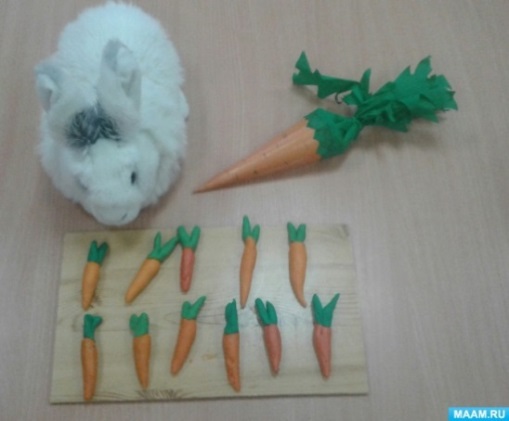 Оборудование: пластилин, дощечки,  влажные салфетки	Приемы: отщипывание, раскатываниеОписание: воспитатель предлагает детям отщипнуть небольшие кусочки пластилина от большого куска. Затем эти кусочки дети раскатывают прямыми движениями рук до получения формы «колбаски».Тема занятия: «Листья на деревьях»Упражнение «Дождик»Цель: совершенствовать умение у детей отщипывать небольшие кусочки пластилина от большого куска.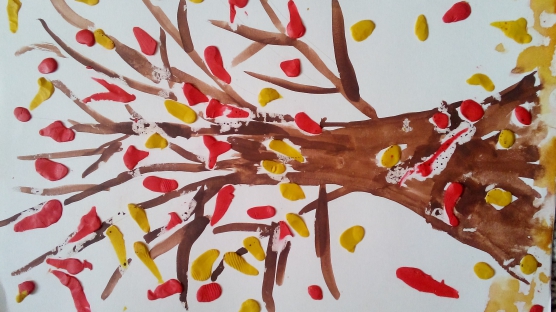 Описание: дети берут синий пластилин и, представляя, что это тучка, отщипывают небольшие кусочки, будто это капельки дождя. Упражнение «Шарик» Цель: формировать умение у детей скатывать шар между ладонейОписание: дети берут пластмассовый шарик и катают его между ладонями (на столе) круговыми движениями.Оборудование: пластилин, дощечки, влажные салфетки, шарикПриемы: отщипывание, раскатывание Тема занятия: «Волшебные улитки»Упражнение «Колбаска»Цель: закрепить умение у детей раскатывать палочку прямыми движениями ладоней.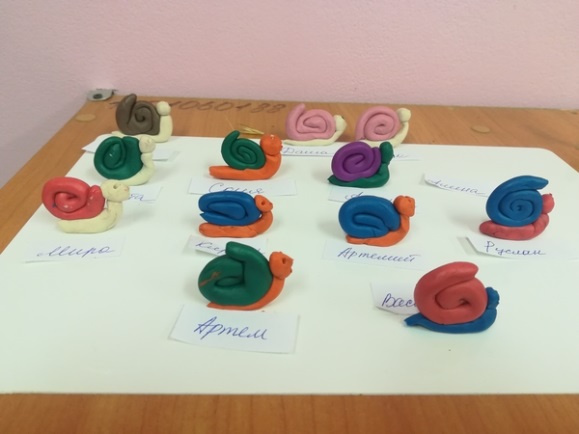 Описание: дети раскатывают палочку прямыми движениями ладонейУпражнение «Спиралька»Цель: формировать у детей умение закручивать плюшевую палочку в «спиральку» Описание: дети закручивают  плюшевую палочку в спиральку. 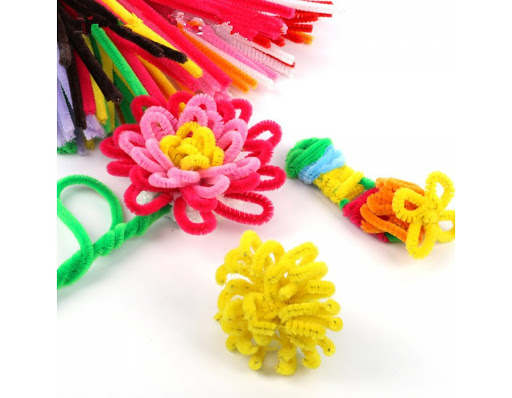 Описание: дети скрючивают плюшевую палочку в спиралькуОборудование: пластилин, дощечки, влажные салфетки, палочкаПрием: отщипывание, раскатывание, закручиваниеТема занятия: «Бублики для куклы Тани»Упражнение «Колбаска» Цель: совершенствовать умение у детей раскатывать палочку прямыми движениями ладоней.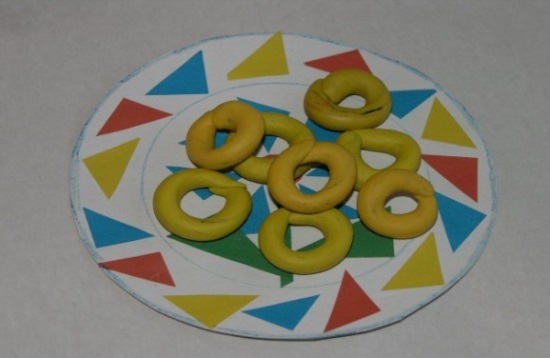 Описание: дети раскатывают кусок пластилина прямыми движениями рук, придавая форму «колбаски».Упражнение «Кольцо» Цель: формировать умение у детей соединять концы «колбаски» (коктейльной трубочкой, пластилином)Описание: дети в воздухе показывают форму бублика, затем концы полученной «колбаски» соединяют между собой. Оборудование: пластический материал, дощечки, влажные салфетки, коктейльные трубочкиПриемы: отщипывание, раскатывание,  соединение Тема занятия: «Пешеходный переход»Упражнение «Колбаска»Цель: совершенствовать умение у детей раскатывать палочку прямыми движениями ладоней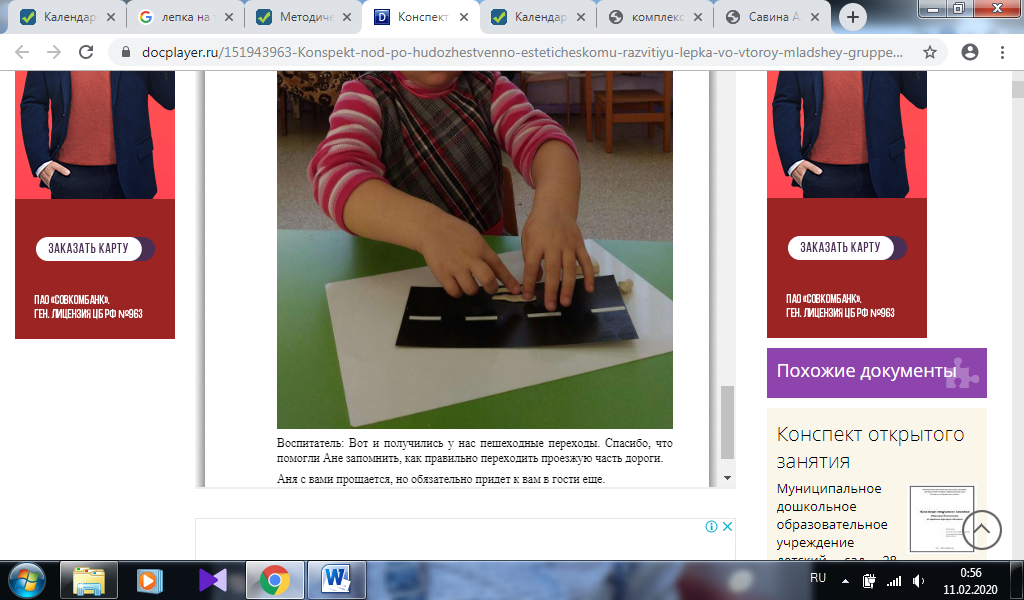 Оборудование: палочкаОписание: дети раскатывают палочку прямыми движениями ладонейПриемы: отщипывание, раскатывание, расплющиваниеТема занятия: «Крендельки для Нюрочки»Упражнение «Покорми курочку зернышками», «Колбаска»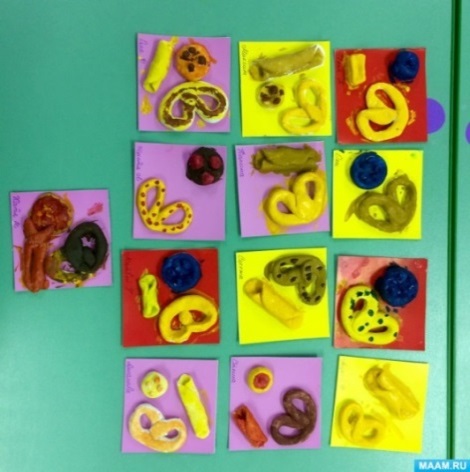 Цель: закреплять умение у детей отщипывать небольшие кусочки соленого теста от большого куска; раскатывать их прямыми движениями рук Оборудование: пластилин, дощечка, влажные салфеткиОписание: дети отщипывают небольшие кусочки пластилина («зернышки») и кормят курочку. Раскатывают кусок пластилина прямыми движениями ладоней, придавая ему цилиндрическую форму.Приемы: отщипывание, раскатываниеТема занятия»: «Лепка колобка для бабушки и дедушки»Упражнение «Шар»Цель: формировать умение у детей скатывать кусок сладкого теста круговыми движениями ладонейОборудование: сладкое тесто, дощечки, влажные салфетки, пластмассовый шарик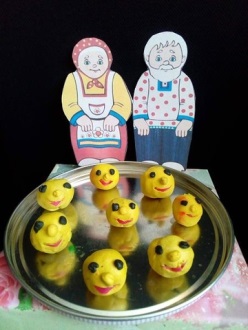 Описание: дети берут пластмассовый шарик и скатывают его между ладонями (на столе) круговыми движениями рук.Прием: скатывание	Тема занятия: «Новогодняя елочка»Упражнения: «Снежок падает», «Ладушки», «Шар»Цель: закреплять умение у детей отщипывать небольшие кусочки пластилина от большого куска и путем раскатывания придавать им шарообразную форму. Формировать умение у детей сплющивать кусок пластилина шарообразной формы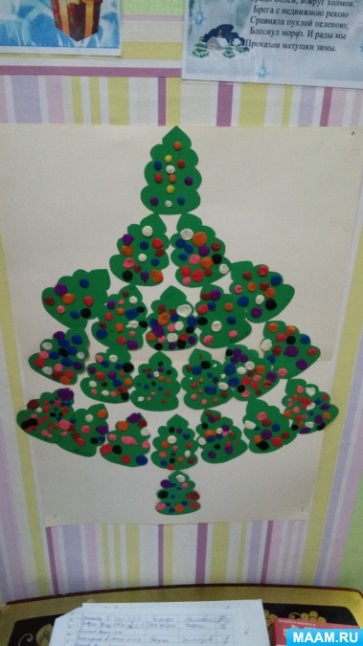 Оборудование: пластилин, дощечка, влажные салфетки, шарикОписание: дети берут пластилин белого цвета и отщипывают небольшие кусочки, представляя, что это снег. Затем небольшой кусочек пластилина скатывают круговыми движениями ладоней (на столе) придавая ему форму шара. Потом кладут шарик на одну ладонь, а другой сплющивают в форму «диска».Приемы: отщипывание, скатывание, сплющиваниеТема занятия: «Приготовим угощение»Упражнения: «Печенька», «Шар и шарик», «Спрячь пуговку»Цель: формировать умение у детей скатывать соленое тесто в шар и сплющивать его в «лепешку»; умение декорировать «печенье» путем вдавливания пальцем горох в соленое тесто. 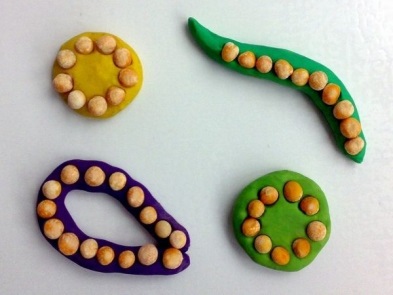 Оборудование: соленое тесто, дощечки, влажные салфеткиОписание: дети отщипывают небольшой кусок соленого теста и скатывают его между  круговыми движениями ладоней (на столе) придавая ему форму шара. Потом кладут шарик на одну ладонь, а другой сплющивают в форму «диска». Затем пальчиком делают углубление.Приемы: отщипывание, скатывание, сплющивание, вдавливаниеТема занятия: «Поиграем в снежки со снеговиками»Упражнения ««Снежок падает», «Шар»,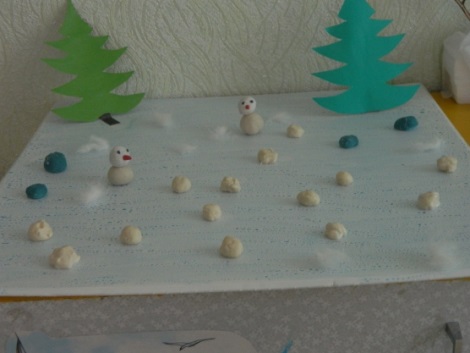 Цель: закреплять умение у детей отщипывать одинаковые кусочки пластилина от большого куска и скатывать их в шарообразную форму.Оборудование: пластилин белого цвета, дощечка, влажные салфеткиОписание: дети берут пластилин белого цвета и отщипывают небольшие кусочки, представляя, что это снег. Затем небольшой кусочек пластилина скатывают круговыми движениями ладоней (на столе) придавая ему форму шара.Прием: скатываниеТема занятия: «Самолеты стоят на аэродроме»Упражнения «Палочка»Цель: совершенствовать умение отщипывать небольшие кусочки пластилина от большого куска и раскатывать их в «колбаску»Оборудование: пластилин, дощечки, влажные салфетки, палочкаОписание: дети берут палочку и раскатывают ее прямыми движениями ладонейПриемы: отщипывание, раскатывание, соединение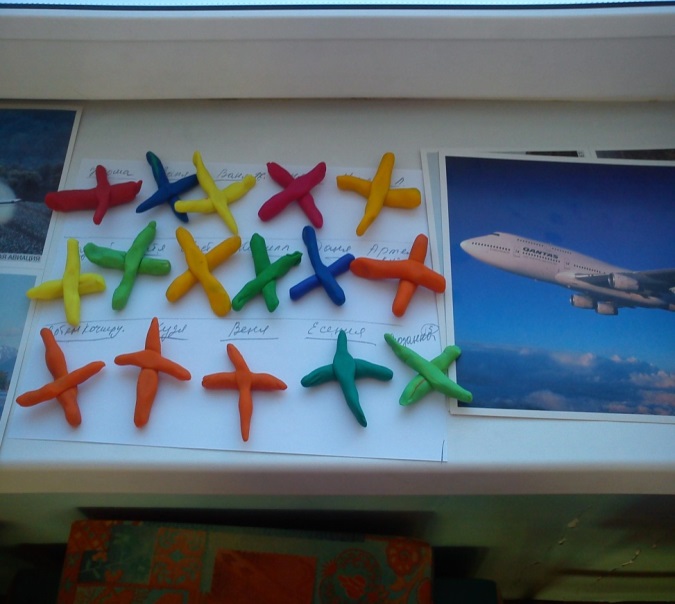 Тема занятия «Птички на кормушке»Упражнение «Прищепка», «Шарик», «Цилиндрик»Цель:  совершенствовать у детей умение раскатывать кусок пластилина  прямыми движениями ладоней и придавать ему цилиндрическую форму. Формировать у детей умение прищипывать кусок пластилина.Оборудование: шарик, пластилин, дощечка, влажные салфетки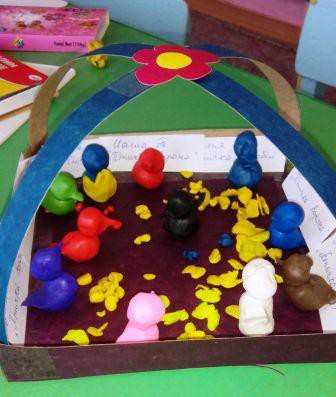 Описание: воспитатель предлагает каждому ребенку повесить прищепку на веревочку, тем самым обращает внимание на движения пальцев рук. Затем дети берут шарик и катают его между ладонями круговыми движениями. Потом дети раскатывают палочку прямыми движениями ладоней.Прием: скатывание, прищипывание, раскатываниеТема занятия «Бусы для мамы»Упражнение – имитация «Шар и шарик»Цель: закрепить умение у детей скатывать кусок пластилина круговыми движениями ладоней в шар разной величиныОборудование: пластилин, дощечка, влажные салфеткиОписание: воспитатель предлагает вспомнить, как скатать кусок пластилина, придавая ему форму шара, путем круговых движений ладоней.Приемы: отщипывание, скатывание	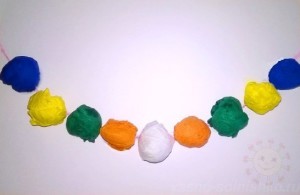 Тема занятия «Оладушки для бабушки»Упражнение «Шар» Упражнение –имитация «Ладушки»Цель: закрепления у детей умения сплющивать кусок соленого теста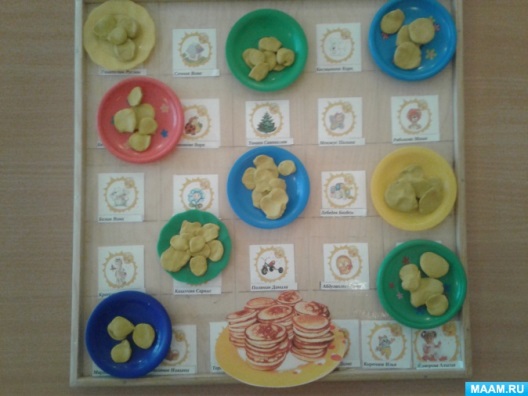 Оборудование: соленое тесто, дощечка.Описание: воспитатель предлагает детям отщипнуть небольшой кусок соленого теста, скатать его в шар и придать ему форму диска с помощью приема «сплющивание»Приемы: отщипывание, скатывание, сплющивание,Тема занятия «Полет в космос»Упражнения «Колбаска», «Шар», «Лепешка», «Морковка»Цель: совершенствовать умение у детей раскатывать кусок пластилина в колбаску, придавая  ему конусообразную форму; скатывать кусок пластилина в шар и сплющивать его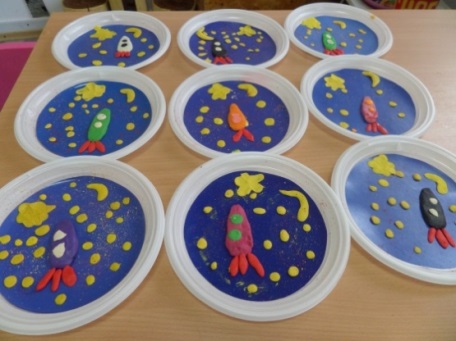 Оборудование: пластилин, шарик, дощечка, влажные салфеткиОписание: дети скатывают шарик круговыми движениями ладоней; раскатывают кусок пластилина, придавая цилиндрическую форму; имитирую сплющивание, хлопая в ладоши.Приемы: отщипывание, раскатывание, скатывание, сплющиваниеТема занятия: «Котенок»Упражнения: «Морковка», «Яичко», «Прищепка»Цель: закрепить умение у детей придавать куску пластилина овальную форму; умение скатывать кусок пластилина  в шар. Формировать умение прищипывать кусок пластилинаОборудование: стека, пластилин, дощечка, влажные салфеткиОписание: Приемы: отщипывание, скатывание, раскатывание, прищипывание, соединение.Тема занятия: В гости к зайчику (по мотивам сказки «Заюшкина-избушка»)Упражнение «Шар», «Колбаска», «Прищепка»	Цель: совершенствовать у детей умение раскатывать кусок соленого теста кругообразными движениями между ладонями, раскатывания палочек и сплющивания. формировать у детей умение прищипывать кусок соленого теста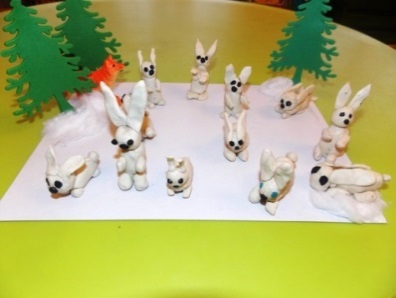 Оборудование: соленое тесто, дощечка, влажные салфеткиОписание:Приемы на занятии: отщипывание, скатывание, раскатывание, сплющивание, соединение, прищипывание.Тема занятия: Мышка-норушкаУпражнение «Шар», «колбаска», «Прищепка»Цель: совершенствовать у детей умение раскатывать кусок соленого теста кругообразными движениями между ладонями, раскатывания палочек и сплющивания. Формировать у детей умение прищипывать кусок соленого теста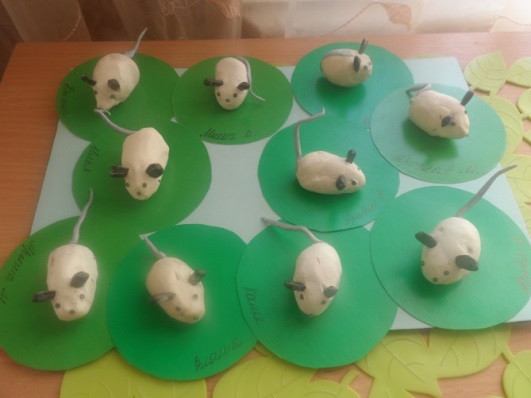 Оборудование: Соленое тесто, дощечки, влажные салфеткиПриемы на занятии: отщипывание, скатывание, раскатывание, сплющивание, соединение, прищипывание.Тема занятия «Волшебная бабочка»Упражнение «Скалочка», Упражнение с формочкой «Бабочка»Цель: формировать умение у детей использовать формочки для лепки, а также раскатывать соленого теста скалкой в «лепешку»Оборудование: соленое тесто (цветное), скалка, формочка, дощечки, влажные салфеткиОписание:Приемы на занятии:  отщипывание, раскатывание соленого теста скалкой, использование формочки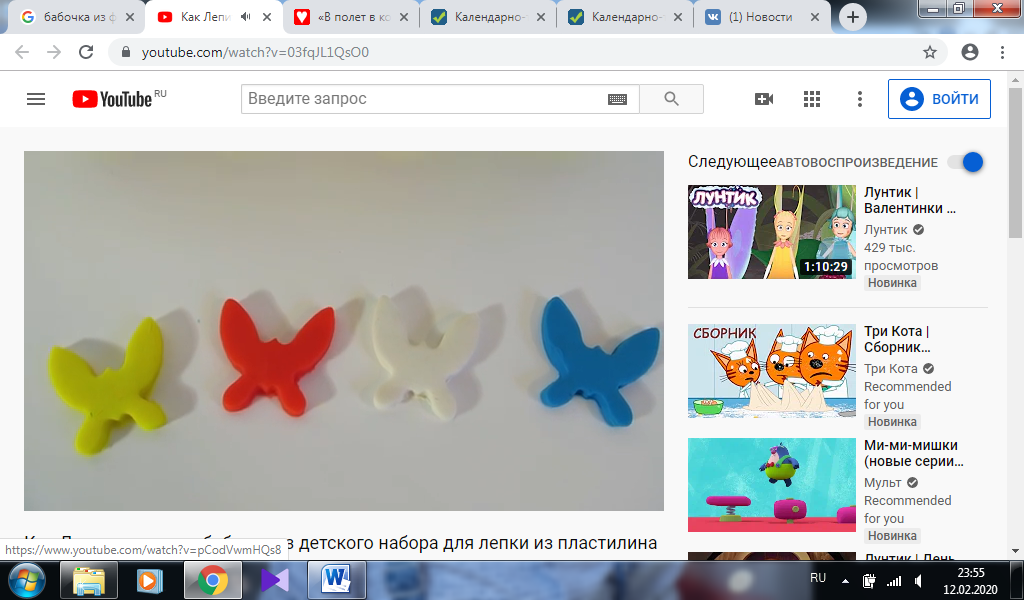 Список литературыКомплексная образовательная программа дошкольного образования «Детство» /  Т.И. Бабаева, А.Г. Гогоберидзе, О.В. Солнцева и др. — СПб. : ООО «Издательство «Детство- Пресс», 2019.- 352 с.Рабочая программа по воспитанию, развитию и образованию детей 4-го года жизни в МАДОУ № 44 «Серебряное копытце», г. Сухой Лог. Краснощекова Н.В. Развитие ощущений и восприятия у детей от младенчества до младшего школьного возраста: игры, упражнения, тесты / Н.В. Краснощекова. - Ростов н/Д. : Феникс, 2017. - 319 с.Колдина Д.Н. Лепка с детьми 3-4 лет. Конспекты занятий/Д.Н. Колдина.-М.: Мозаика-Синтез, 2011.-11Лыкова И.А. Изобразительная деятельность: планирование, конспекты занятий, методические рекомендации. Младшая группа./И.А. Лыкова.- М.: Капуз-Дидактика, 2006 г. 144 с.Приложение 1Конструкт занятия во второй младшей группе Тема: «Мышка-норушка»Вид: лепкаФорма совместной деятельности: интегрированная НОДФорма организации: групповаяСредства: Картинки сказки «репка», педагогический образец  Оборудование рабочего места дошкольника: подкладные листы, пластилин на тарелочках, детский крем салфетки.Цель: развивать в совместной деятельности с педагогом пластические умения детей в лепке из пластилина на основе яйцевидной формы приемом «раскатывание»Задачи: Обучающие: сформировать умение работы с пластилином в разных приемах –раскатывание, скатывание, соединение, отщипывание. Формировать интерес к работе с пластилином.Развивающие: развивать эстетическое и образное восприятие формы и цвета. Развивать мелкую моторику, Воспитывающие: воспитывать интерес к лепке, как виду изодеятельности; взаимопомощь. Предварительная работа: чтение русской народной сказки « Репка», беседа по ее содержанию.Приложение 2Конструкт занятия во второй младшей группе Тема: «Бусы для мамы»Вид: лепкаФорма совместной деятельности: интегрированная НОДФорма организации: групповаяОборудование рабочего места дошкольника: соленое тесто зеленого и белого цвета, дощечка, тряпочка, ниточка для нанизывания «бусин»Средства: педагогический образец, мольберт, бусины на магнитах, чудесный мешочек, бусы, Цель: развивать в совместной деятельности с педагогом пластические умения детей в лепке из соленого теста на основе шарообразной форме приемом скатывание.Задачи: Обучающие: продолжать учить детей отщипывать кусочки соленого теста и скатывать их в шарики, затем соединять их на нитке в определённом порядке. Научить детей смешивать цвета соленого теста – зеленого и белого.Развивающие: развивать мелкую моторику рук, развивать восприятие шарообразной формы и цвета Воспитывающие: воспитывать интерес к лепке, отзывчивость и доброту, заботу о ближнем. Предварительная работа: Д/и «Собери бусы», Д/и «Разложи бусинки по цветам в тарелочки», беседа на тему «Дружно маме помогаем».Приложение 3Фрагмент конструкта занятия по лепке во второй младшей группеТема: «День рождения Лунтика»Вид: лепка	Форма совместной деятельности: интегрированная НОДФорма организации: групповаяОборудование рабочего места дошкольника: соленое тесто, дощечка, тряпочкаСредства: игрушка ЛунтикЦель: развивать в совместной деятельности с педагогом пластические умения детей в лепке из соленого теста на основе шарообразной и дисковой формах приемом скатывание и сплющивание.Задачи: Обучающие: продолжать учить детей лепить  по представлению, скатывать комок теста круговыми движениями между ладонями и сплющивать его, придавая форму «блинчика». Совершенствовать умение раскатывать прямыми движениями рук кусок пластилина, для получения формы «колбаски», соединять концы полученной «колбаски» в виде кольца; Развивающие: развивать мелкую моторику рук, развивать восприятие шарообразной и цилиндрической форм и цвета .Воспитывающие: воспитывать интерес к лепке, отзывчивость и доброту, заботу о ближнем. Предварительная работа: просмотр мультфильма «Лунтик», письмо от бабы Капы.Диагностический инструментарий по выявлению уровня освоения умения передачи объемной формы предметов, при выполнении некоторых приемов лепки на основе применения упражненийТаблица 1 - программа экспериментаДиагностические методы и приемы для определения уровня развития формы предметов у детей младшего дошкольного возраста посредством лепки изделий.Таблица 2Цель диагностики: выявить уровень развития формы предметов у младших дошкольников посредством лепки изделий.Группа: вторая младшая группаОборудование для дошкольника: глина, дощечки, тарелочки, влажные салфетки.Оборудование для занятия: кукла Маша.Ситуация: диагностика проводится в игровой форме, по примерному плану. Воспитатель вносит куклу и от     ее имени сообщает о том, что у нее сегодня день рождения, а она не знает, чем угостить своих гостей. А друзей будет много, поэтому угощения должно быть много.- Давайте поможем Маше подготовиться к празднику и вылепим ей угощения. Я предлагаю вам слепить по яблоку, по 2 печеньки и по 2 бублика. В ходе выполнения работы воспитатель обращает внимание на сформированность следующих умений     Умеют получать столбики из пластической массы, придавая им форму цилиндраУмеют получать округлую форму из пластической массы, придавая форму шараУмеют получать из округлой формы пластической массы форму дискаУмеют получать из округлой формы пластической массы форму «морковки»Умеют получать большие и маленькие детали из пластической массы Умеют получать толстые и тонкие детали из пластической массыУмеют получать толстые и тонкие детали из пластической массыУмеют получать толстые и тонкие детали из пластической массыУмеют получать толстые и тонкие детали из пластической массыДиагностический инструментарий по выявлению уровня освоения умения передачи объемной формы предметов, при выполнении некоторых приемов лепки на основе применения упражненийХарактеристика показателей и выявление уровня освоения умения передачи объемной формы предметов  при выполнении некоторых приемов лепки на основе применения упражнений7-9 баллов – высокий уровень - самостоятельно раскатывает пластический материал прямыми движениями рук, придавая ему форму цилиндра. Соединяет концы «колбаски» в кольцо, концы хорошо прижаты. Без особых усилий создает форму похожую на шар. Уверенно сплющивает шар в диск с ровными краями. 6-4- баллов – средний уровень – раскатывает пластилин между ладонями рук, придавая ему форму цилиндра,  но чувствует некоторую неуверенность. Умение соединять палочку в кольцо сформировано, но концы соединяет плохо, внахлест. Раскатывает пластилин между ладонями рук, но готовый предмет не совсем напоминает шар – требуется помощь педагога. Выполняет прием сплющивания шара на доске (нет четкого владения навыком сплющивания между ладоней)3-1 баллов - низкий уровень –  испытывает трудности в раскатывании пластилина прямыми движениями рук, умение не сформировано (концы не соединяет между собой), испытывает трудности в раскатывании пластилина круговыми движениями рук, не выполняет прием сплющивания (раздавливает кусок на доске и т.п.)Содержание совместной деятельности педагога и детейДеятельность педагогаДеятельностьвоспитанниковМетоды и приемыПланируемыйрезультат1 Этап: организационно- мотивационный1 Этап: организационно- мотивационный1 Этап: организационно- мотивационный1 Этап: организационно- мотивационный1 Этап: организационно- мотивационныйЦель: создание эмоционального настроя: включение детей в деятельность на личностно значимом уровне.Ребята я знаю, что вы любите сказки.     Какие сказки вам нравятся?Скажите, хотели бы вы оказаться в сказке?И поэтому мы с вами теперь окажемся в сказке - давайте закроем глаза, возьмемся за руки и скажем волшебные слова.- раз, два , три, четыре, пять в сказку мы хотим попасть!Отвечают на вопросы педагогадети закрывают глаза и говорят волшебные слова. Словесный (беседа)Создание положительного эмоционального фона2 этап: поиск решения задачи2 этап: поиск решения задачи2 этап: поиск решения задачи2 этап: поиск решения задачи2 этап: поиск решения задачиЦель: совместное обсуждение решения задачи: « открытие» или совершенствование нового (способа, умения) на основе имеющегося опыта     детей.-ребята посмотрите из какой сказки мы видим предметы?     -ребята все знают сказку «репка»?-а кто помог вытянуть репку ? - Послушайте внимательно стихотворение, чтобы узнать про мышку.Бархатное брюшко,Глазоньки-бусики, Ниточки-усики,Мордочка-морковочка,Хвостик-веревочка,Носик-горошинкаВся такая хорошенькая-опишите мне ее. (показ изображения мышки)  Что у мышки как морковка? А какой формы у нее носик? Из чего можно сделать мышку?А я вам предлагаю поработать с пластилином .-предлагаю слепить веселую мышку, которая помогла вытянуть репку.Дети отвечают на вопросы педагогаСлушают стихотворениеОписывают мышкуСловесный (стих)Наглядный (пед образец)Практический (физминутка)Развитие речиУмеют выполнять движения согласно текстуРазвитие внимания и мышления3 этап Выполнение упражнений3 этап Выполнение упражнений3 этап Выполнение упражнений3 этап Выполнение упражнений3 этап Выполнение упражненийЦель: формирование умений у детей образно воспринимать     форму предметаДавайте с вами потренируемся и выполним упражнение «шар». Перед вами лежит шарик. Возьмите его в руки и покатайте между ладонями.Упражнение «Палочка». Возьмите в руки палочку и покатайте ее прямыми движениями ладоней. Молодцы. Упражнение «Прищепка» - имитировать «прищепку» движениями пальчиков.Упражнение-имитация «колбаска» - имитировать раскатывание «колбаски» прямыми движениями рук.Выполняют упражненияНаглядный (показ)Словесный (объяснение)Практический (упражнения)Развитие мелкой моторикиРазвитие образного восприятия формы предметаТренировка рук перед занятием лепкой4 этап:     планирование совместной деятельности     и     ее выполнение4 этап:     планирование совместной деятельности     и     ее выполнение4 этап:     планирование совместной деятельности     и     ее выполнение4 этап:     планирование совместной деятельности     и     ее выполнение4 этап:     планирование совместной деятельности     и     ее выполнениеЦель: совместное     определение     конкретных действий и освоение ребенком (способа, умения) в ходе его практической деятельности.-Ребята сейчас я вам покажу,     какую мышку я для вас слепила. (Показываю слепленную мышку из пластилина) Давайте ребята внимательно рассмотрим мышку.Из чего она состоит?Скажите, какой формы у неё     туловище? Какого она цвета? Какой формы хвостик?  Сколько глаз у неё? Молодцы!     Ребята, как вы думаете с чего нужно начать нашу работу?  Какая часть мышки самая большая? -Правильно, Туловище. Какую форму мы слепим для туловища? -ПравильноПрежде чем приступить к работе мы с вами сделаем     пальчиковую гимнастику.Мышка в норку пробралась
На замочек заперлась В дырочки глядит Кошка не бежит?Молодцы, ребята! Теперь наши пальчики готовы к работе. Ребята, вы мне сказали, что мышка серого цвета. А посмотрите, есть ли     на столе пластилин такого цвета?Я вам сейчас покажу, как сделать серый цвет. Берем белый цвет пластилина. Отщипываем кусочек, раскатываем его в колбаску. Также поступаем и с черным. Две наши колбаски скручиваем между собой и смешиваем. Давайте теперь попробуйте сами получить серый цвет. (подхожу к каждому и оказываю помощь )- Теперь отщипнем небольшой кусочек пластилина для хвостика и лапок     мышки. И приступим к лепке туловища. Берем большой кусок пластилина и катаем его между ладонями - делаем шарик - туловище для нашей мышки.     Покажите, как мы с вами катали шарик?!Далее превращаем шарик в яичко. Его мы можем сделать, если будем     катать ладошками «туда-сюда» прямыми движениями ладоней и сдавливать с одной стороны.Как мы катали с вами «колбаску»?!Теперь отщипываем     от другого цвета пластилина небольшие кусочки для глаз и носика. Скатываем 3 шарика и прижимаем к туловищу мышки. Верхнюю часть туловища мы с вами прищипнем так, чтобы получились ушки.Как мы будем прищипывать ушки?!Что у нас еще осталось слепить у нашей мышки? Правильно хвостик. Хвостик мы будем раскатывать в «колбаску». Посмотрите, как я делаю. Вот так. Старайтесь раскатать «колбаску» как можно тоньше.Рассматривают мышкуУшки, хвостик, глазаКак «яичко»СерогоКак ниточка2ТуловищеКак яичко«Шагают» двумя пальчиками по ногам, изображая крадущиеся движенияСоединяют пальцы «цепочки»Делают колечки и смотрят в нихНаблюдают за действиями педагогаСмешивают цвета пластилинаОтщипывают кусочек пластилинаВыполняют упражнение-имитация «Шар»Катают шарик из пластилинаВыполняют упражнение-имитация «Колбаска»Отщипывают кусочки пластилина для глазСкатывают 3 шарикаВыполняют упражнение-имитация «Прищепка»Прищипывают кусочек пластилина, делая ушки мышкеРаскатывают пластилин в «колбаску»Словесный (беседа, объяснение)Наглядный (пед образец, показ)Практический (лепка мышки)Умеют     работать     с пластилином в разных приемах –     раскатывание, скатывание, соединение, отщипывание.Проявляется интерес в работе с пластилиномРазвитие     эстетического     восприятие формы и цвета. Развитие     мелкой моторики 5 этап: рефлексия5 этап: рефлексия5 этап: рефлексия5 этап: рефлексия5 этап: рефлексияЦель: осознание своей деятельности: самооценка ее результатов и других.Посмотрите, какие красивые мышки у вас получились, они все такие разные.- Никита очень красиво слепил ушки.-У Даши очень необычно получилась мордочка.- Молодцы ребята, постарались! Очень красивые получились у вас мышки! Вам понравилась наша работа? -     Что нового узнали? Что было сложнее всего? Чем понравилось вам занятие? Сегодня у нас получились чудесные мышки. Вы все очень старались. Молодцы! Оценивают себя, подводят итог.Индивидуальные высказывания детей.Словесный(беседа)Наглядный (рассматривание)Анализ работВладеют устной речью, умеют выражать свои мысли.Содержание совместной деятельности педагога и детейДеятельность педагогаДеятельностьвоспитанниковМетоды и приемыПланируемыйрезультат1 этап: организационно - мотивационный1 этап: организационно - мотивационный1 этап: организационно - мотивационный1 этап: организационно - мотивационный1 этап: организационно - мотивационныйЦель: создание эмоционального настроя: включение детей в деятельность на личностно значимом уровне.- Ребята, приближается весна! Какие праздники вы знаете весной?- Правильно, 8 марта! В марте, первого числа,Начинается весна.Мамин день — восьмое марта —Отмечает вся страна!Вот какие наши мамы!Мы всегда гордимся вами,Умными и милыми,Добрыми, красивыми!Скоро мамин праздник, а у нас нет подарка для мамы. Что бы вы ей подарили? (Выслушать предложенные варианты детей) 8 мартаЦветы, конфеты, шоколадку… Словесный (стих)Создание положительного эмоционального фона2 этап: поиск решения задачи2 этап: поиск решения задачи2 этап: поиск решения задачи2 этап: поиск решения задачи2 этап: поиск решения задачиЦель: совместное обсуждение решения задачи: « открытие» или совершенствование нового (способа, умения) на основе имеющегося опыта     детей.- Я хочу вам предложить     сделать вашим мамам подарок своими руками. А что именно, вы сможете угадать, сыграв со мной в     игру «Чудесный мешочек». Потрогайте его и угадайте, что же это может быть? - Правильно это бусы, посмотрите какие они красивые! Рассмотрите их и скажите: в чем их красота  Дидактическая игра «Собери бусины на нитку»Ребята, а здесь нитка есть, а бусинок нет. Давайте расставим бусинки на нить. Обратите внимание, что здесь лежат бусинки разной формы. Давайте разместим на ниточке бусины одинаковой формы.(на мольберте нить, на которую необходимо наложить бусинки (кружочки на магнитах)дети на ощупь попытаются узнать, что в мешочке, если не угадают, воспитатель показывает бусы детям и спрашивает, знают ли они что эторассматриваем бусы, обсуждаем форму, цвета и размер бус, отмечаем что все бусинки не одинакового размера).Накладывают на нить бусинки одинакового размераСловесный (беседа)НаглядныйПрактический (дидактическая игра «Чудесный мешочек», «Собери бусины» )Создание благоприятной обстановкиРазвитие мелкой моторикиЗнают и определяют форму предметовПоложительный настрой на предстоящую деятельность 3 этап Выполнение упражнений3 этап Выполнение упражнений3 этап Выполнение упражнений3 этап Выполнение упражнений3 этап Выполнение упражненийЦель: формирование умений у детей образно воспринимать     форму предметаПеред лепкой бус, давайте с вами потренируемся, выполним упражнение. Они нам помогут слепить шарик.1. Упражнение «Тучка».     Возьмите кусок соленого теста, представьте, что это «тучка» и попробуйте отщипнуть небольшие кусочки соленого теста, представив     их маленькими капельками.2. Упражнение «Шар».  Ребята, перед вами лежат небольшие мячики. Возьмите их в руки и покатайте между ладошками. 3. Упражнение-имитация «Колбаска».     Ребята,     потрите свои ладошки между собой.     Вот так.     Так мы будем лепить с вами «колбаску» Отщипывают кусочки соленого тестаКатают пластмассовый шарик между ладонямиВыполняют прямые движения рукПрактический (упражнения)Владеют приемами лепки: скатывание, отщипывание, разминаниеТренировка рук перед лепкойРазвитие мелкой моторикиРазвитие образного восприятия формы4 этап: планирование совместной деятельности  и ее выполнение4 этап: планирование совместной деятельности  и ее выполнение4 этап: планирование совместной деятельности  и ее выполнение4 этап: планирование совместной деятельности  и ее выполнение4 этап: планирование совместной деятельности  и ее выполнениеЦель: совместное     определение     конкретных действий и освоение ребенком (способа, умения) в ходе его практической деятельности.Молодцы! Теперь давайте попробуем     слепить наши бусы из соленого теста. Вы готовы?- Ребята, скажите, пожалуйста, какой формы у вас будут бусы?какого цвета будут у нас бусы? - Хорошо, а давайте мы попробуем с вами сегодня смешать цвета соленого теста, например зеленый и белый.     Я приготовила для вас пример, как можно слепить бусы. Вот, посмотрите, какие у меня получились бусы.     Я смешала белый и зеленый цвета, и они получились как будто из малахита. -Красивые?-Хотите такие же слепить?- Давайте прежде чем приступить к работе мы с вами разомнем пальчики.Пальчиковая гимнастика «Пальчик, пальчик»-Пальчик, пальчик, где ты был?-С этим братцем в лес ходил,С этим братцем щи варил,С этим братцем кашу ел,С этим братцем песни пел,Песни пел, да играл,Да всех братцев забавлял.- Тогда возьмите в руки зеленый и белый кусочки соленого теста.     Отщипните небольшие кусочки.     Скатайте в «колбаску». Покажите мне, как катать «колбаску»Правильно, молодцы! Приступайте. Теперь необходимо скрутить между собой «колбаски».     Вот посмотрите как я делаю.  Теперь просто разминаем     (смешиваем) цвета «колбасок». Вот так….(оказываю помощь по необходимости)Молодцы! Теперь отщипните небольшие кусочки соленого теста от большого куска. Старайтесь отщипнуть кусочки одинакового размера.Молодцы! Теперь скатайте кусочки в шарики – это будут ваши бусины.Молодцы! Очень хорошо у вас все получается. Теперь необходимо     прикрепить бусинки на ниточку. Посмотрите как я делаю…Да!КруглыеЖелтые, синие, зеленые…Рассматривают бусы Да!Да!Показывают большой пальчик.Массаж каждого пальца от основания к кончику пальца.Хлопки в ладоши.Показывают прямые движения ладоней «в воздухе» Наблюдают за действиями педагогаДа!Скручивают между собой «Колбаски»Смотрят и смешивают цветаОтщипывают кусочки соленого теста Скатывают кусочки соленого теста в шарообразную формуПрикрепляют шарики к ниточке.Словесный (объяснение)Наглядный (показ)Практический (пальчиковая гимнастика, лепка бус)Умеют отщипывать кусочки соленого теста и скатывать их в шарики, затем соединять их на нитке в определённом порядке. Умеют смешивать цвета соленого теста – зеленого и белого.Развитие мелкой моторики рукРазвитие     восприятие шарообразной формы предмета 5 этап: рефлексия5 этап: рефлексия5 этап: рефлексия5 этап: рефлексия5 этап: рефлексияЦель: осознание     своей деятельности: самооценка ее результатов и других.Ребята, посмотрите какие красивые бусы у вас получились! Бусинку за бусинкой соберу на нитку.
Мой подарок знаю, вызовет улыбку.
Маме он понравится и она в ответ,
Скажет, что красивей бус на свете нет!     ( Н. Снежная )Вы все так старались, молодцы!Вам понравилось     занятие?Что мы сегодня с вами сделали?- Правильно, а какие они у нас получились?- У всех все получилось?     Покажите     как вы работали     пальчиками , чтобы заготовить бусинку?     А как     вы ее скатывали в шарик? - Молодцы! Что было труднее всего?- Какие красивые подарочки сделали мамам.     Давайте ваши бусы разместим в нашем уголке творчества.     Когда мамы за вами придут они смогут полюбоваться вашими подарками. Слушают стихотворениеОтвечают на вопросы педагогаПоказывают «в воздухе» круговые движения руками, прямые движения ладоней. Имитируют отщипывание кусочков соленого теста.Словесный (анализ деятельности, стих)Практический (упражнения-имитация)Оформление выставкиУмеют оценивать свою деятельностьСодержание совместной деятельности педагога и детейДеятельность педагогаДеятельностьвоспитанниковМетоды и приемыПланируемыйрезультат1 этап: организационно - мотивационный1 этап: организационно - мотивационный1 этап: организационно - мотивационный1 этап: организационно - мотивационный1 этап: организационно - мотивационныйЦель: создание эмоционального настроя: включение детей в деятельность на личностно значимом уровне.2 этап: поиск решения задачи2 этап: поиск решения задачи2 этап: поиск решения задачи2 этап: поиск решения задачи2 этап: поиск решения задачиЦель: совместное обсуждение решения задачи: « открытие» или совершенствование нового (способа, умения) на основе имеющегося опыта     детей.3 этап Выполнение упражнений3 этап Выполнение упражнений3 этап Выполнение упражнений3 этап Выполнение упражнений3 этап Выполнение упражненийЦель: формирование умений у детей образно воспринимать     форму предметаРебята, перед тем как приступить к лепке угощений, давайте с вами вы полним упражнения. Они помогут вам правильно слепить угощения. Упражнение «Лепешка». Представьте, что вы превращаете комок соленого теста в лепешку. Ударяйте ладошкой по столу. Вот так….!Упражнение «Колбаска». Возьмите палочку и раскатывайте     ее прямыми движениями рукУпражнение «Кольцо». Перед вами лежат коктейльные трубочки. Попробуйте соединить ее края между собой, чтобы получилось «кольцо»Как лепешкаШлепают по столуРаскатывают палочку прямыми движениями ладонейСоединяют концы коктейльной трубочкиПрактический (упражнения)Владеют приемами лепки: скатывание, раскатывание, соединение, сплющиваниеТренировка рук перед лепкойРазвитие мелкой моторикиРазвитие образного восприятия форм предметов4 этап: планирование совместной деятельности и ее выполнение4 этап: планирование совместной деятельности и ее выполнение4 этап: планирование совместной деятельности и ее выполнение4 этап: планирование совместной деятельности и ее выполнение4 этап: планирование совместной деятельности и ее выполнениеЦель: совместное     определение     конкретных действий и освоение ребенком (способа, умения) в ходе его практической деятельности.5 этап: рефлексия5 этап: рефлексия5 этап: рефлексия5 этап: рефлексия5 этап: рефлексияЦель: осознание     своей деятельности: самооценка ее результатов и других.- Ребята, мы с вами напекли красивых и вкусных бубликов и печенья для Лунтика и его друзей. Баба Капа говорит вам большое спасибо за помощь и угощает всех вас вкусными конфетками  с праздничного стола. Вам понравилось занятие?Что мы с вами сегодня делали?Что было трудным больше всего?Как вы лепили баранки? Печенье?Отвечают на вопросы педагогаПоказывают упражнения имитация на раскатывание и скатывание Словесный (анализ деятельности, стих)Практический (упражнения-имитация)Умеют оценивать свою деятельностьСодержание программы эксперимента Содержание программы эксперимента  Педагогическая цель Развитие восприятия формы предмета посредством     выполнения упражнения по лепке в группе младшего дошкольного возраста Цель экспериментаВыявить уровень освоения формы предметов у детей младшего дошкольного возраста посредством лепки. Гипотеза Развитие восприятия формы у детей младшего дошкольного возраста будет эффективным, если провести упражнения по лепке, способствующие передачи объемной формы. Диагностический инструментарий Карта оценки уровня освоения формы предметов у детей младшего дошкольного возраста посредством лепки.  ( Приложение№ 1)Метод диагностикиНазвание методики диагностики, авторЦель диагностикиДиагностические показателиМетодика обработки результатов диагностикиФорма проведения диагностикиАнализ продуктов деятельности Т.Г. Казакова «Изобразительная деятельность младших дошкольников»Определение уровня развития формы предметов у детей младшего дошкольного возраста посредством лепки изделий Умеют получать столбики из пластической массы, придавая им форму цилиндраУмеют получать округлую форму из пластической массы, придавая форму шараУмеют получать из округлой формы пластической массы форму дискаУмеют получать из округлой формы пластической массы форму «морковки»Умеют получать большие и маленькие детали из пластической массы Умеют получать толстые и тонкие детали из пластической массыУмеют получать толстые и тонкие детали из пластической массыУмеют получать толстые и тонкие детали из пластической массыУмеют получать толстые и тонкие детали из пластической массы7-9 баллов – высокий уровень 6-4- баллов – средний уровень 3-1 баллов - низкий уровень групповаяПоказателиЗамерыФИО детейФИО детейФИО детейФИО детейФИО детейФИО детейФИО детейФИО детейФИО детейФИО детейСр. баллСр. число балловУровень развитияПоказателиЗамерыСр. баллСр. число балловУровень развитияУмеют получать столбики из пластической массы, придавая им форму цилиндра1 замУмеют получать столбики из пластической массы, придавая им форму цилиндра2 замУмеют получать округлую форму из пластической массы, придавая форму шара1 замУмеют получать округлую форму из пластической массы, придавая форму шара2 замУмеют получать из округлой формы пластической массы форму диска1 замУмеют получать из округлой формы пластической массы форму диска2 замУмеют получать из округлой формы пластической массы форму «морковки»1 замУмеют получать из округлой формы пластической массы форму «морковки»2 замУмеют получать большие и маленькие детали из пластической массы1 замУмеют получать большие и маленькие детали из пластической массы2 замУмеют получать толстые и тонкие детали из пластической массы1 замУмеют получать толстые и тонкие детали из пластической массы2 замУмеют получать толстые и тонкие детали из пластической массы1 замУмеют получать толстые и тонкие детали из пластической массы2 замУмеют получать толстые и тонкие детали из пластической массы1 замУмеют получать толстые и тонкие детали из пластической массы2 замУмеют получать толстые и тонкие детали из пластической массы1 замУмеют получать толстые и тонкие детали из пластической массы2 зам